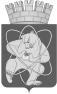 Городской округ«Закрытое административно – территориальное образование  Железногорск Красноярского края»АДМИНИСТРАЦИЯ ЗАТО г. ЖЕЛЕЗНОГОРСКПОСТАНОВЛЕНИЕ     15.02.2023                                                                                                                      		          № 284г. ЖелезногорскО предоставлении субсидии на иные цели муниципальным образовательным учреждениям В соответствии с Федеральным законом от 06.10.2003 № 131-ФЗ «Об общих принципах организации местного самоуправления в Российской Федерации», Законом Красноярского края от 27.12.2005 № 17-4377 «О наделении органов местного самоуправления муниципальных районов, муниципальных округов и городских округов края государственными полномочиями по обеспечению бесплатным питанием обучающихся в муниципальных и частных общеобразовательных организациях по имеющим государственную аккредитацию основным общеобразовательным программам», постановлением Администрации ЗАТО г. Железногорск от 04.02.2021 № 259 «Об утверждении Порядка определения объема и условия предоставления муниципальным бюджетным и автономным образовательным учреждениям субсидий на иные цели из бюджета ЗАТО Железногорск», руководствуясь Уставом ЗАТО Железногорск, принимая во внимание письмо МКУ «Управление образования» от 09.02.2023 № 01-45/69,ПОСТАНОВЛЯЮ:1. Предоставить субсидию на организацию и обеспечение условий для раскрытия и развития всех способностей и дарований обучающихся. Выявление педагогов, обладающих потенциалом к высоким профессиональным достижениям в работе с одаренными обучающимися в размере 196 000 (сто девяносто шесть тысяч) рублей 00 копеек МБОУ Лицей № 103 «Гармония» и МБДОУ №71 «Сибирская сказка» согласно приложению  к настоящему постановлению.2.  Отделу общественных связей Администрации ЗАТО г. Железногорск (И.С. Архипова) разместить настоящее постановление на официальном сайте Администрации ЗАТО г. Железногорск в информационно-телекоммуникационной сети «Интернет».3. Контроль над исполнением настоящего постановления возложить на заместителя Главы ЗАТО г. Железногорск по социальным вопросам Е.А. Карташова.4. Настоящее постановление вступает в силу с момента его подписания.Глава ЗАТО г. Железногорск      			  	                И.Г. КуксинПриложениек постановлению Администрации ЗАТО г.Железногорскот  15.02.2023 № 284Размеры субсидий на организацию и обеспечение условий для раскрытия и развития всех способностей и дарований обучающихся. Выявление педагогов, обладающих потенциалом к высоким профессиональным достижениям в работе с одаренными обучающимисяследующим образовательным учреждениям:№ п/пНаименование учрежденияСумма субсидии, руб1МБОУ Лицей № 103 «Гармония» 98 0002МБДОУ №71 «Сибирская сказка»98 000Итого:196 000